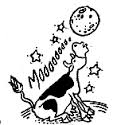 Moo like a cow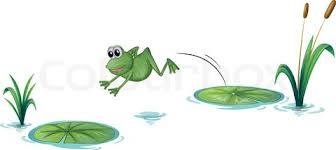 Jump like a frogRoar like a lion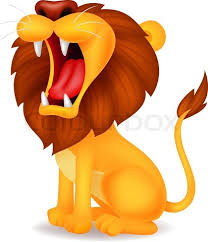 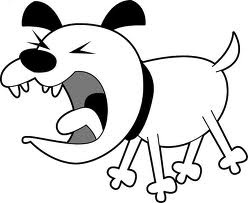 Bark like a dog Fly like a bat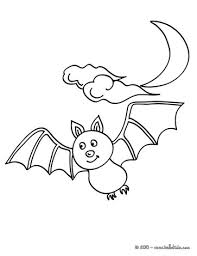 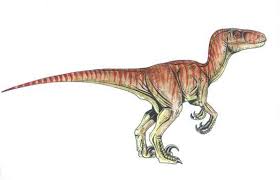 Run like a velociraptor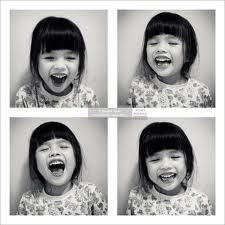 Gigle and laugh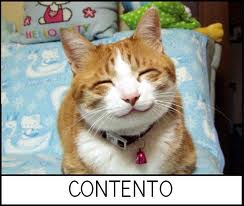 Make a happy face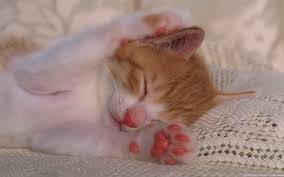 Make a sleepy face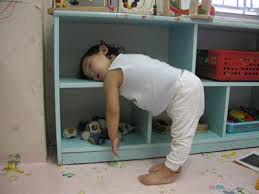 Walk tired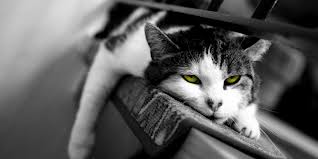 Eat bored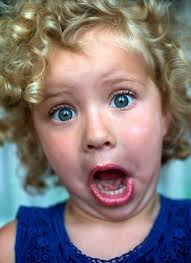 Make a surprised face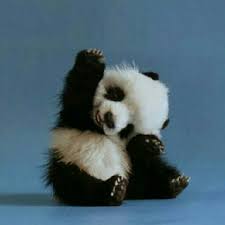 Raise your hand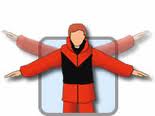 Wave your arms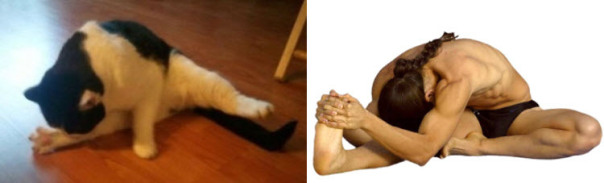 Kiss your knee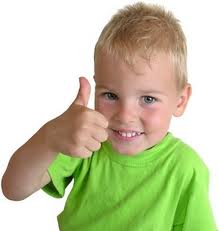 Give us a thumb-up sign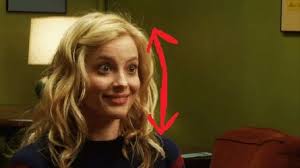 Nod your head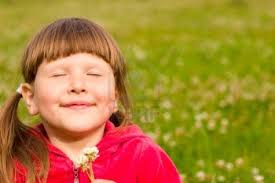 Close your eyes Find something redFind something purpleBring something yellow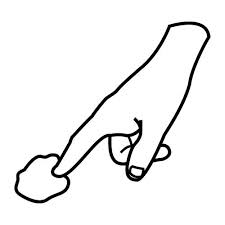 Point to something blue Bring something blackShow us something white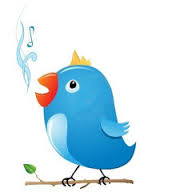 Sing a song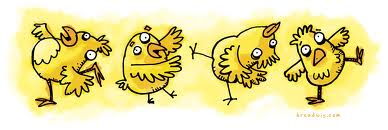 Do a silly dance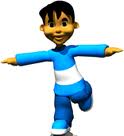 Jump on one foot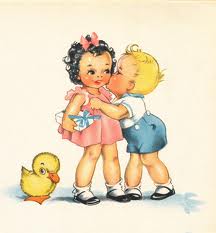 Kiss someone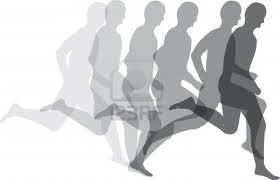 Run in slow motion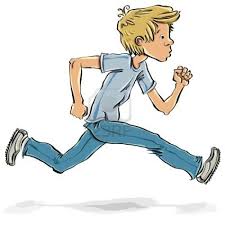 Run quickly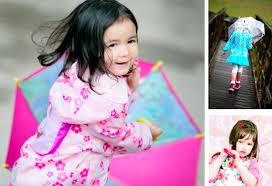 Spin around two times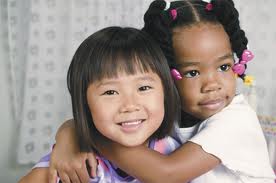 Give  a hugh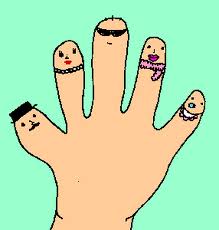 Count five fingers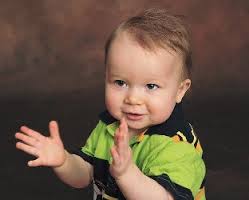 Clap your hands four times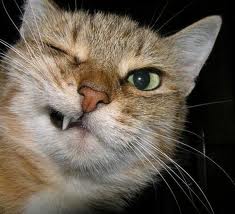 Wink three timesTouch six things 